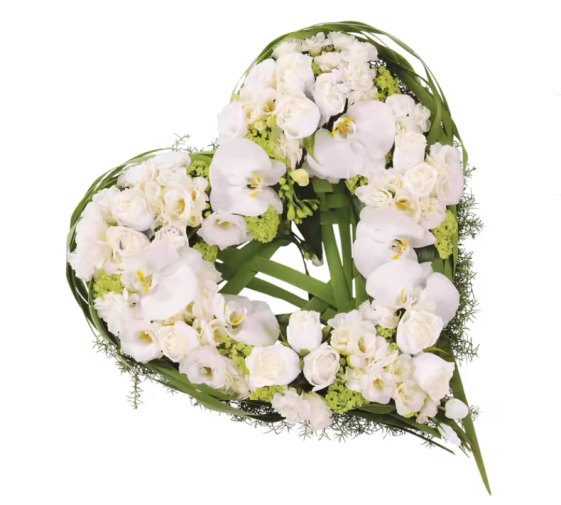 Chers membres, Chers bénévoles,Hier midi, je vous envoyais mes meilleurs vœux, chose normale !Aujourd’hui, je dois malheureusement vous annoncer qu’un grand nuage assombrit notre ciel et notre vie.Je suis dans une grande tristesse de vous informer que notre chère membre et amie Anastasie Nguekam est décédée le 23 décembre dernier.Anastasie était partie en novembre pour deux mois à Douala au Cameroun. Pour célébrer une personne décédée dans sa famille et aussi pour passer du temps avec  les siens, qu’elle n’avait pas revu depuis des années. Notre chère amie s’est sentie peu bien et a souhaité rentré plus vite sur Genève, mais dans l’avion qui volait en direction de Bruxelles, escale prévue dans son vol, Anastasie a fait un arrêt cardiorespiratoire, le personnel de bord n’a rien pu faire et Anastasie est décédée dans l’avion.Nous sommes tous choqués de ce décès inattendu, nous pensons beaucoup à sa famille et particulièrement à son fils Ludovic et nous leur adressons nos sincères condoléances et nos plus chaleureux messages de sympathies. Ludovic m’a informé qu’une cérémonie funéraire sera organisée à Genève, à cause des fermetures des fêtes de fin d’année, il n’est pas encore en mesure de nous communiquer la date et l’heure de cette cérémonie. Dès que celles-ci seront connues, je vous les transmettrai.Tous ceux qui connaissait Anastasie partagerons certainement ces quelques mots, elle  était toujours présente dans nos activités, sa joie, ses rires, sa bonne humeur et son magnifique accent camerounais nous embellissaient nos journées. Anastasie était toujours partante pour faire la fête !Anastasie reçoit nos plus chaleureuses pensées, nous espérons que tu  puisse te reposer en paix, Nôtre lionne tu vas nous manquer !A vous tous, je vous adresse mes plus amicales salutations     Laurent CastioniPrésident de la section genevoise, FSA079 573 85 65